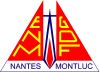 11ème NANTES MONTLUC EDF-GDFLe 01 octobre 2013, les membres de l’association dénommée 11ème NANTES MONTLUC EDF-GDFse sont réunis en assemblée constitutive et après discussion et échange de vues ont adopté les statuts ci-annexés.  Les membres du premier conseil d’administration et du bureau lors de cette réunion jusqu’à la première assemblée générale sont : - M. Roland LANCELOT, président- M.  Jean-Paul LANG, secrétaire - M.  Philippe MARTIN, trésorier - M. Rémy JARSALE, Pierre VILLELA Vice-présidents- M. Gilles COZETTE, trésorier adjoint - M. Marc VAN ROSSEM, secrétaire adjointo-o-o-o-o-o-o-o-oMembres présents :   Roland LANCELOT, Bernard MULLOIS, Gilbert ETIEVE, Rémy JARSALE, Gilles COZETTE, Pierre VILLELA, Philippe LESUEUR, Marc VAN ROSSEM, Yves ARCHENAULT, Michel EPURON, Fernand LUET, Philippe MARTIN, Claude PINSON, André LE BRUN, Gilbert MADEC, Yves NAFFRICHOUX, Pascal DELPLANQUE, Joël DAUCHY, Christian LE GARREC, Michel FEVRIER, Gilles NORMAND, Giuseppe PANCALLO, Patrick POMMIERS et Marc VERGER.o-o-o-o-o-o-o-o-oOrdre du jour : -Approbation des statuts de l’association. - Questions diverseso-o-o-o-o-o-o-o-oIl est décidé de de créer un « blog » pour permettre les échanges de photos souvenirs, de photos et vidéo de nos rencontres. De déposer la liste des anciens et de leurs coordonnées, les statuts, les comptes rendus et les dates événementiels.Prochaine réunion en septembre 2014 à Cap d’Agde. Pierre VILLELA est le principal organisateur des festivités.Le Secrétaire,                                                                                                         le président, 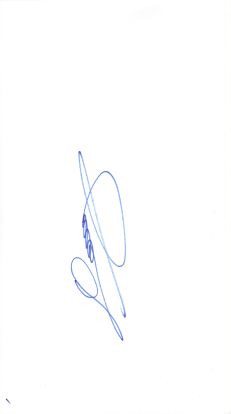 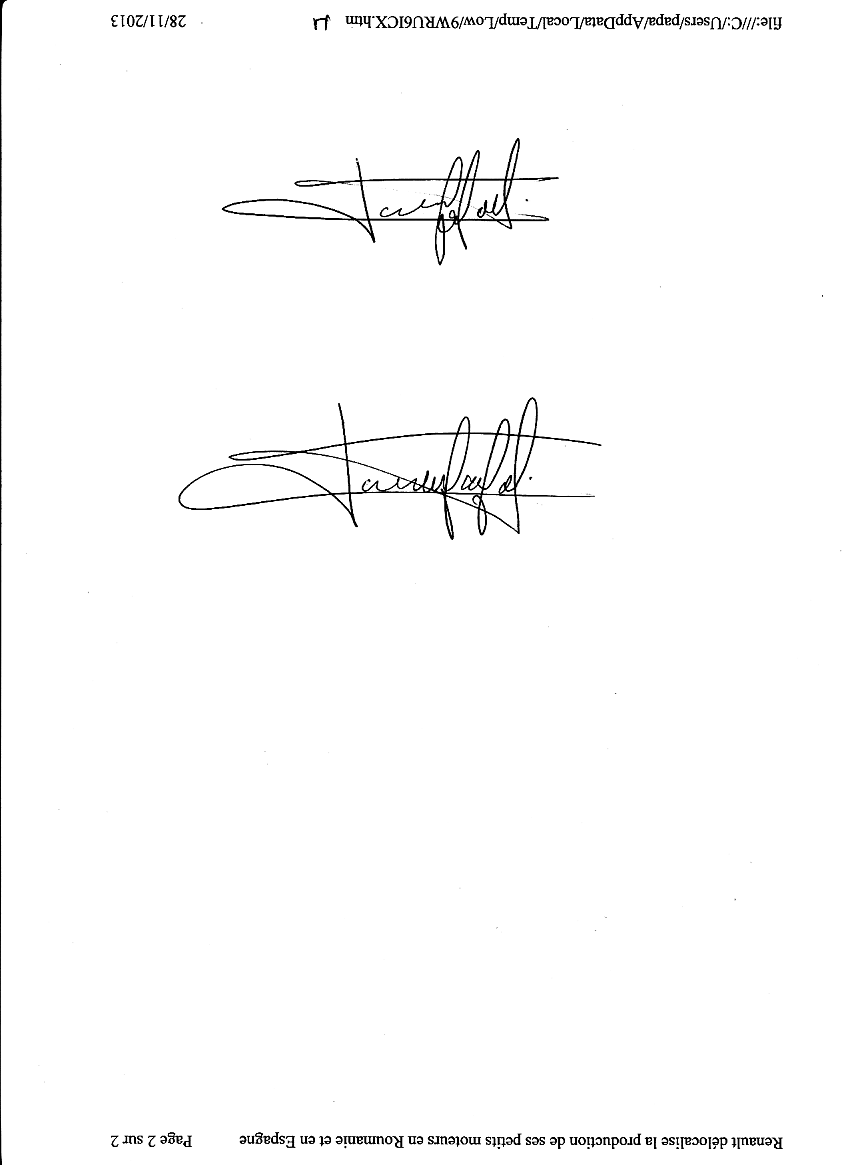 Jean-Paul LANG                                                                                                     Roland LANCELOT